РЕШЕНИЕ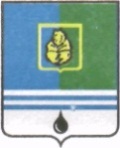 ДУМЫ ГОРОДА КОГАЛЫМАХанты-Мансийского автономного округа - ЮгрыОт «14» декабря 2016г. 								№34-ГД Об одобрении предложенийо внесении изменений в муниципальную программу «Развитие агропромышленного комплекса и рынковсельскохозяйственной продукции, сырья и продовольствия в городе Когалыме»В соответствии со статьей 179 Бюджетного кодекса Российской Федерации, Уставом города Когалыма, решением Думы города Когалыма               от 23.04.2015 №537-ГД «О Порядке рассмотрения Думой города Когалыма проектов муниципальных программ и предложений о внесении изменений в муниципальные программы», рассмотрев предложения о внесении изменений в муниципальную программу «Развитие агропромышленного комплекса и рынков сельскохозяйственной продукции, сырья и продовольствия в городе Когалыме», утвержденную постановлением Администрации города Когалыма от 11.10.2013 №2900, Дума города Когалыма РЕШИЛА:1. Одобрить предложения о внесении изменений в муниципальную программу «Развитие агропромышленного комплекса и рынков сельскохозяйственной продукции, сырья и продовольствия в городе Когалыме» согласно приложению к настоящему решению.2. Опубликовать настоящее решение и приложение к нему в газете «Когалымский вестник». Приложениек решению Думыгорода Когалымаот 14.12.2016 № 34-ГДПредложения о внесении изменений в муниципальную программу «Развитие агропромышленного комплекса и рынков сельскохозяйственнойпродукции, сырья и продовольствия в городе Когалыме»ПАСПОРТмуниципальной программы Раздел 1. Краткая характеристика текущего состояния сферысельскохозяйственного производства в городе КогалымеМуниципальная программа «Развитие агропромышленного комплекса и рынков сельскохозяйственной продукции, сырья и продовольствия в городе Когалыме» (далее – Программа) разработана с целью реализации комплекса мер для развития сельскохозяйственного производства в городе Когалыме, стимулирования сельхозпроизводителей, улучшения их материального положения.Производство сельскохозяйственной продукции в городе Когалыме осуществляют крестьянские (фермерские) хозяйства (далее-КФХ). Основное направление деятельности данных хозяйств – животноводство, связанное с разведением крупного, мелкого рогатого скота, свиней и птицы.За период январь-сентябрь 2016 года, на территории города Когалыма, производство мяса в живом весе составило 149,2 тонны, что на 0,3 тонны выше объема аналогичного периода прошлого года (аналогичный период 2015 года – 148,9 тонн), производство молока составило 76,6 тонн, что на 24 тонны больше показателя прошлого года (аналогичный период 2015 года –  52,6 тонн). Поголовье крупного и мелкого рогатого скота на 1 октября 2016 года составило 136 голов, что на 24 головы больше показателя прошлого года (аналогичный период 2015 года -  112 голов), поголовье свиней – 971, увеличение на 82 головы по сравнению с показателя прошлого года (аналогичный период 2015 года - 889 голов).Несмотря на достигнутые результаты, в сельскохозяйственной отрасли сохраняется ряд проблем, сдерживающих ее дальнейшее развитие. Бесспорно, что в условиях северного города производство сельскохозяйственной продукции высоко затратное. Прежде всего из-за высокой доли кормов в структуре себестоимости продукции. При этом наблюдается ежегодный рост цен на закуп комбикормов для всех видов сельскохозяйственных животных и птицы.Однако, даже в этих условиях опыт ведения сельскохозяйственного производства свидетельствует о возможностях расширения сельскохозяйственного производства в городе Когалыме.Для увеличения объемов реализации животноводческой продукции сельскохозяйственным товаропроизводителям необходимо наращивание поголовья сельскохозяйственных животных, совершенствование материально-технической базы. При формировании полного цикла производства продуктов питания сельского хозяйства (от сырья до готового продукта) необходимо оказывать содействие развитию переработки продукции, что, несомненно, позволит увеличить рентабельность хозяйств. Финансовая поддержка будет способствовать экономической стабильности сельскохозяйственных товаропроизводителей города Когалыма и повысит конкурентоспособность сельскохозяйственной продукции. Решение данной задачи на сегодняшний день актуально, но невозможно без поддержки и координации деятельности предприятий сельского хозяйства органами местного самоуправления.Муниципальным образованием город Когалым, совместно с ресурсоснабжающей организацией, проведена работа по обеспечению инженерной инфраструктуры территории, отведенной для ведения сельского хозяйства. В 2016 году, по наиболее экономически выгодному варианту выполнено подключение электричества к земельным участкам, занятым под фермерское хозяйство. Исходя из этого, для устойчивого развития сельскохозяйственного производства требуется разработка механизма муниципальной поддержки, внедрение новых форм взаимодействия органов местного самоуправления и сельскохозяйственных товаропроизводителей города. Проводимая государственная политика в сфере развития агропромышленного комплекса, с учетом вышеперечисленных факторов, определяет необходимость принятия Программы.Раздел 2. Цели, задачи и показатели их достижения.Основной целью Программы является создание условий для устойчивого развития агропромышленного комплекса, повышение конкурентоспособности сельскохозяйственной продукции, произведенной в городе Когалыме.Программа направлена на решение следующих задач:1. Увеличение объемов производства и переработки основных видов продукции растениеводства;2. Развитие социально значимых отраслей животноводства;3. Создание условий для увеличения количества субъектов малого предпринимательства, занимающихся сельскохозяйственным производством;4. Создание благоприятных условий для развития заготовки и переработки дикоросов;5. Обеспечение стабильной благополучной эпизоотической обстановки в городе Когалыме и защита населения от болезней общих для человека и животных;6. Создание условий для расширения рынка сельскохозяйственной продукции;7. Формирование благоприятного общественного мнения и повышение престижа сельскохозяйственной деятельности.8. Формирование официальной статистической информации и мониторинг состояния продовольственной безопасности, при проведении сельскохозяйственной переписи в 2016 году.Целевые показатели программы приведены в приложении 2 к Программе.Расчет целевых показателей Программы осуществляется по следующей методике:1. Количество субъектов агропромышленного комплекса рассчитывается путем фактического учета зарегистрированных и осуществляющих сельскохозяйственную деятельность товаропроизводителей. Информация предоставляется инспекцией Федеральной налоговой службы по городу Когалыму ХМАО – Югры и отделом сводных статистических работ Ханты-Мансийскстата в городе Когалыме.2. Поголовье крупного и мелкого рогатого скота рассчитывается путем фактического учета сельскохозяйственных животных. Информация предоставляется сельхозтоваропроизводителями.3. Поголовье коров рассчитывается путем фактического учета сельскохозяйственных животных. Информация предоставляется сельхозтоваропроизводителями.4. Поголовье свиней рассчитывается путем фактического учета сельскохозяйственных животных. Информация предоставляется сельхозтоваропроизводителями.5. Поголовье птицы всех возрастов рассчитывается путем фактического учета сельскохозяйственных животных. Информация предоставляется сельхозтоваропроизводителями.6. Производство молока рассчитывается путем фактического учета произведенного сырья. Информация предоставляется сельхозтоваропроизводителями.7. Производство мяса скота и птицы (в живом весе) рассчитывается путем фактического учета произведенного сырья. Информация предоставляется сельхозтоваропроизводителями.8. Развитие производства овощей открытого и защищенного грунта рассчитывается путем фактического учета произведенного сырья. Информация предоставляется сельхозтоваропроизводителями.9. Количество приобретенной сельскохозяйственной техники и (или) оборудования рассчитывается путем фактического учета, на основании предоставленных сельхозтоваропроизводителями подтверждающих приобретение документов.10. Обеспечение осуществления отлова, транспортировки, учёта, содержания, умерщвления, утилизации безнадзорных и бродячих животных рассчитывается путем фактического учета отловленных безнадзорных бродячих животных. Информация предоставляется Муниципальным казенным учреждением «Управление жилищно-коммунального хозяйства города Когалыма».11. Число сельскохозяйственных объектов, выявленных в ходе проведения Всероссийской сельскохозяйственной переписи 2016 года, рассчитывается на основании плановых показателей, предоставленных отделом сводных статистических работ Ханты-Мансийского автономного округа-Югры в городе Когалыме. Планируется переписать 100 личных подсобных и других индивидуальных хозяйств граждан, 376 садоводческих, огороднических и дачных некоммерческих участков, что позволит получить официальную статистическую информацию о состоянии и структуре сельского хозяйства, наличии и использовании его ресурсного потенциала, детальные характеристики субъектов сельскохозяйственной деятельности. Кроме того, итоги данной переписи позволят держать на контроле вопрос продовольственной безопасности в городе Когалыме.	Цели Программы соответствуют приоритетам Стратегии социально-экономического развития Ханты-Мансийского автономного округа - Югры до 2020 года и на период до 2030 года, утвержденной распоряжением Правительства Ханты-Мансийского автономного округа – Югры от 22.03.2013 №101-рп и Стратегии социально-экономического развития города Когалыма, утвержденной решением Думы города Когалыма от 23.12.2015 №494-ГД и определяют систему долгосрочных целей, важнейших направлений деятельности, приоритеты социально-экономической политики города Когалыма и механизмы достижения намеченных целей.Приложение 1 к муниципальной программе«Развитие агропромышленного комплексаи рынков сельскохозяйственной продукции, сырья и продовольствия в городе Когалыме»Целевые показатели муниципальной программы «Развитие агропромышленного комплексаи рынков сельскохозяйственной продукции, сырья и продовольствия в городе Когалыме»Приложение 2 к муниципальной программе«Развитие агропромышленного комплексаи рынков сельскохозяйственной продукции, сырья и продовольствия в городе Когалыме»Перечень основных мероприятий муниципальной программы «Развитие агропромышленного комплексаи рынков сельскохозяйственной продукции, сырья и продовольствия в городе Когалыме»	_____________________________________________________ПредседательГлаваДумы города Когалымагорода Когалыма_____________ А.Ю.Говорищева_____________ Н.Н.ПальчиковНаименование муниципальной программы  Развитие агропромышленного комплекса и рынков сельскохозяйственной продукции, сырья и продовольствия в городе Когалыме Дата принятия решения о разработке муниципальной программы Распоряжение Администрации города Когалыма от 12.09.2013 №220-р «О разработке муниципальной программы «Развитие агропромышленного комплекса и рынков сельскохозяйственной продукции, сырья и продовольствия в городе Когалыме в 2014 - 2016 годах»Ответственный исполнитель муниципальной программыУправление экономики Администрации города КогалымаСоисполнители муниципальной программыМуниципальное казенное учреждение «Управление жилищно-коммунального хозяйства города Когалыма»Цели и задачи муниципальной программыЦель:Создание условий для устойчивого развития агропромышленного комплекса, повышение конкурентоспособности сельскохозяйственной продукции, произведенной в городе Когалыме.Задачи:1. увеличение объемов производства и переработки основных видов продукции растениеводства;2. развитие социально значимых отраслей животноводства;3. создание условий для увеличения количества субъектов малого предпринимательства, занимающихся сельскохозяйственным производством;4. создание благоприятных условий для развития заготовки и переработки дикоросов;5. обеспечение стабильной благополучной эпизоотической обстановки в городе Когалыме и защита населения от болезней общих для человека и животных;6. создание условий для расширения рынка сельскохозяйственной продукции;7. формирование благоприятного общественного мнения и повышения престижа сельскохозяйственной деятельности;8. формирование официальной статистической информации и осуществление мониторинга состояния продовольственной безопасности при проведении Всероссийской сельскохозяйственной переписи 2016 года.Перечень подпрограмм или основных мероприятийПодпрограмма I. «Развитие растениеводства, переработки и реализации продукции растениеводства».Подпрограмма II. «Развитие животноводства, переработки и реализации продукции животноводства».Подпрограмма III. «Поддержка малых форм хозяйствования».Подпрограмма IV. «Обеспечение стабильной благополучной эпизоотической обстановки в городе Когалыме и защита населения от болезней общих для человека и животных»:Основное мероприятие: «Обеспечение продовольственной безопасности».Целевые показатели муниципальной программы 1. Увеличение количества субъектов агропромышленного комплекса к 2019 году на 3 единицы.2. Увеличение поголовья крупного и мелкого рогатого скота к 2019 году на 9 голов: 3. В том числе поголовье коров на 6 голов. 4.  Увеличение поголовья свиней на 25 голов.5. Увеличение поголовья птицы всех возрастов на 80 голов.6. Увеличение производства молока на 0,6 тонн.7. Увеличение производства мяса скота и птицы (в живом весе) на 0,6 тонн.8. Увеличение производства овощей открытого и защищенного грунта до 3 тонн.9. Увеличение количества приобретенной сельскохозяйственной техники и (или) оборудования.10. Обеспечение осуществления отлова, транспортировки, учёта, содержания, умерщвления, утилизации безнадзорных и бродячих животных к 2019 году в количестве 4096 голов.11. Число сельскохозяйственных объектов, выявленных в ходе проведения Всероссийской сельскохозяйственной переписи 2016 годаСроки реализации муниципальной программы2016 - 2019 годыФинансовое обеспечение муниципальной программы«Общий объём финансирования 35 213,80 тыс.рублей, из них:- 120,00 тыс. руб. федеральный бюджет;- 24 680,00 тыс. руб. бюджет ХМАО - Югры,- 10 413,80 тыс. руб. бюджет города Когалыма;- в том числе по годам:2016 год – 11 306,20 тыс. руб.:- 120,00 тыс. руб. федеральный бюджет;- 8 579,00 тыс. руб. бюджет ХМАО - Югры,- 2 607,20 тыс. руб. бюджет города Когалыма;2017 год – 12 094,20 тыс. руб.:- 9 492,00 тыс. руб. бюджет ХМАО - Югры,- 2 602,20 тыс. руб. бюджет города Когалыма»;2018 год – 5 908,20 тыс. руб.:- 3 306,00 тыс. руб. бюджет ХМАО - Югры,-2 602,20 тыс. руб. бюджет города Когалыма».2019 год – 5 905,2 тыс. руб.:- 3 303,00 тыс. руб. бюджет ХМАО - Югры,- 2 602,20 тыс. руб. бюджет города Когалыма».№показателяНаименование показателей результатовЕдиница измеренияБазовый показатель на начало реализации муниципальнойпрограммыЗначения показателя по годамЗначения показателя по годамЗначения показателя по годамЗначения показателя по годамЦелевое значение показателя на момент окончания действия муниципальнойпрограммы№показателяНаименование показателей результатовЕдиница измеренияБазовый показатель на начало реализации муниципальнойпрограммы2016 г.2017 г.2018 г.2019 г.Целевое значение показателя на момент окончания действия муниципальнойпрограммы1234567891Количество субъектов агропромышленного комплексаединиц778910102Поголовье крупного и мелкого рогатого скота, всегоголов1131131171201221223В том числе поголовье коровголов2626283032324Поголовье свинейголов8908909009109159155Птица всех возрастовголов2602602803003403406Производство молока крестьянскими (фермерскими) хозяйствамитонн91,491,491,591,692,092,07Производство мяса скота и птицы (в живом весе) крестьянскими (фермерскими) хозяйствами, индивидуальными предпринимателямитонн194,7194,7194,9195,1195,3195,38Развитие производства овощей открытого и защищенного грунтатонн011,522,52,59Количество приобретенной сельскохозяйственной техники и (или) оборудованияединиц00111310Обеспечение осуществления отлова, транспортировки, учета, содержания,умерщвления, утилизации безнадзорных и бродячих животных».голов8751111995995995409611Число сельскохозяйственных объектов, выявленных в ходе проведения Всероссийской сельскохозяйственной переписи 2016 годаединиц0476000476Номер основногомероприятияОсновные мероприятия муниципальной программы (связь мероприятий с показателями муниципальной программы)Основные мероприятия муниципальной программы (связь мероприятий с показателями муниципальной программы)Ответственный исполнитель/соисполнитель, учреждение, организацияИсточники финансированияФинансовые затраты на реализацию(тыс. рублей)Финансовые затраты на реализацию(тыс. рублей)Финансовые затраты на реализацию(тыс. рублей)Финансовые затраты на реализацию(тыс. рублей)Финансовые затраты на реализацию(тыс. рублей)Номер основногомероприятияОсновные мероприятия муниципальной программы (связь мероприятий с показателями муниципальной программы)Основные мероприятия муниципальной программы (связь мероприятий с показателями муниципальной программы)Ответственный исполнитель/соисполнитель, учреждение, организацияИсточники финансированиявсегов том числев том числев том числев том числеНомер основногомероприятияОсновные мероприятия муниципальной программы (связь мероприятий с показателями муниципальной программы)Основные мероприятия муниципальной программы (связь мероприятий с показателями муниципальной программы)Ответственный исполнитель/соисполнитель, учреждение, организацияИсточники финансированиявсего2016г.2017г.2018г.2019г.1223456789Подпрограмма I. Развитие растениеводства, переработки и реализации продукции растениеводстваПодпрограмма I. Развитие растениеводства, переработки и реализации продукции растениеводстваПодпрограмма I. Развитие растениеводства, переработки и реализации продукции растениеводстваПодпрограмма I. Развитие растениеводства, переработки и реализации продукции растениеводстваПодпрограмма I. Развитие растениеводства, переработки и реализации продукции растениеводстваПодпрограмма I. Развитие растениеводства, переработки и реализации продукции растениеводстваПодпрограмма I. Развитие растениеводства, переработки и реализации продукции растениеводстваПодпрограмма I. Развитие растениеводства, переработки и реализации продукции растениеводства1.1.Развитие производства овощей открытого и защищенного грунта (8)Развитие производства овощей открытого и защищенного грунта (8)Управление экономики Администрации города Когалымавсего0,000,000,000,000,001.1.Развитие производства овощей открытого и защищенного грунта (8)Развитие производства овощей открытого и защищенного грунта (8)Управление экономики Администрации города Когалымабюджет Ханты-Мансийского автономного округа – Югры (далее - бюджет автономного округа)0,000,000,000,000,001.1.Развитие производства овощей открытого и защищенного грунта (8)Развитие производства овощей открытого и защищенного грунта (8)Управление экономики Администрации города Когалымабюджет города Когалыма0,000,000,000,000,00Подпрограмма II. Развитие животноводства, переработки и реализации продукции животноводстваПодпрограмма II. Развитие животноводства, переработки и реализации продукции животноводстваПодпрограмма II. Развитие животноводства, переработки и реализации продукции животноводстваПодпрограмма II. Развитие животноводства, переработки и реализации продукции животноводстваПодпрограмма II. Развитие животноводства, переработки и реализации продукции животноводстваПодпрограмма II. Развитие животноводства, переработки и реализации продукции животноводстваПодпрограмма II. Развитие животноводства, переработки и реализации продукции животноводстваПодпрограмма II. Развитие животноводства, переработки и реализации продукции животноводстваПодпрограмма II. Развитие животноводства, переработки и реализации продукции животноводстваПодпрограмма II. Развитие животноводства, переработки и реализации продукции животноводства2.1.Развитие животноводства(1-7)Управление экономики Администрации города Когалымавсего24 237,008 811,009 267,003 081,003 078,002.1.Развитие животноводства(1-7)Управление экономики Администрации города Когалымабюджет автономного округа20 685,008 109,008 317,002 131,002 128,002.1.Развитие животноводства(1-7)Управление экономики Администрации города Когалымабюджет города Когалыма3 552,00702,00950,00950,00950,002.1.1.Субсидии  на поддержку животноводства, переработки и реализации продукции животноводстваУправление экономики Администрации города Когалымавсего20 685,008 109,008 317,002 131,002 128,002.1.1.Субсидии  на поддержку животноводства, переработки и реализации продукции животноводстваУправление экономики Администрации города Когалымабюджет автономного округа20 685,008 109,008 317,002 131,002 128,002.1.1.Субсидии  на поддержку животноводства, переработки и реализации продукции животноводстваУправление экономики Администрации города Когалымабюджет города Когалыма0,000,000,000,000,002.1.2.Финансовая поддержка развития сельскохозяйственного производства в виде предоставления субсидий в целях возмещения затрат, связанных с реализацией сельскохозяйственной продукции (в том числе в части расходов по аренде торговых мест на городском рынке)Управление экономики Администрации города Когалымавсего3 552,00702,00950,00950,00950,002.1.2.Финансовая поддержка развития сельскохозяйственного производства в виде предоставления субсидий в целях возмещения затрат, связанных с реализацией сельскохозяйственной продукции (в том числе в части расходов по аренде торговых мест на городском рынке)Управление экономики Администрации города Когалымабюджет автономного округа0,000,000,000,000,002.1.2.Финансовая поддержка развития сельскохозяйственного производства в виде предоставления субсидий в целях возмещения затрат, связанных с реализацией сельскохозяйственной продукции (в том числе в части расходов по аренде торговых мест на городском рынке)Управление экономики Администрации города Когалымабюджет города Когалыма3 552,00702,00950,00950,00950,00Подпрограмма 3: «Поддержка малых форм хозяйствования»Подпрограмма 3: «Поддержка малых форм хозяйствования»Подпрограмма 3: «Поддержка малых форм хозяйствования»Подпрограмма 3: «Поддержка малых форм хозяйствования»Подпрограмма 3: «Поддержка малых форм хозяйствования»Подпрограмма 3: «Поддержка малых форм хозяйствования»Подпрограмма 3: «Поддержка малых форм хозяйствования»Подпрограмма 3: «Поддержка малых форм хозяйствования»Подпрограмма 3: «Поддержка малых форм хозяйствования»3.1.Субсидии на развитие материально-технической базы малых форм хозяйствования (9)Управление экономики Администрации города Когалыма3.1.Субсидии на развитие материально-технической базы малых форм хозяйствования (9)Управление экономики Администрации города Когалымавсего2 100,000,00700,00700,00700,003.1.Субсидии на развитие материально-технической базы малых форм хозяйствования (9)Управление экономики Администрации города Когалымабюджет автономного округа2 100,000,00700,00700,00700,003.1.Субсидии на развитие материально-технической базы малых форм хозяйствования (9)Управление экономики Администрации города Когалымабюджет города Когалыма0,000,000,000,000,00Подпрограмма 4: «Обеспечение стабильной благополучной эпизоотической обстановки в городе Когалыме и защита населения от болезней общих для человека и животных»Подпрограмма 4: «Обеспечение стабильной благополучной эпизоотической обстановки в городе Когалыме и защита населения от болезней общих для человека и животных»Подпрограмма 4: «Обеспечение стабильной благополучной эпизоотической обстановки в городе Когалыме и защита населения от болезней общих для человека и животных»Подпрограмма 4: «Обеспечение стабильной благополучной эпизоотической обстановки в городе Когалыме и защита населения от болезней общих для человека и животных»Подпрограмма 4: «Обеспечение стабильной благополучной эпизоотической обстановки в городе Когалыме и защита населения от болезней общих для человека и животных»Подпрограмма 4: «Обеспечение стабильной благополучной эпизоотической обстановки в городе Когалыме и защита населения от болезней общих для человека и животных»Подпрограмма 4: «Обеспечение стабильной благополучной эпизоотической обстановки в городе Когалыме и защита населения от болезней общих для человека и животных»Подпрограмма 4: «Обеспечение стабильной благополучной эпизоотической обстановки в городе Когалыме и защита населения от болезней общих для человека и животных»Подпрограмма 4: «Обеспечение стабильной благополучной эпизоотической обстановки в городе Когалыме и защита населения от болезней общих для человека и животных»4.1.Обеспечение осуществления отлова, транспортировки, учета, содержания, умерщвления, утилизации безнадзорных и бродячих животных (10)Муниципальное казенное учреждение «Управление жилищно-коммунальногохозяйства города Когалыма»всего8 756,82 375,22 127,202 127,202 127,204.1.Обеспечение осуществления отлова, транспортировки, учета, содержания, умерщвления, утилизации безнадзорных и бродячих животных (10)Муниципальное казенное учреждение «Управление жилищно-коммунальногохозяйства города Когалыма»бюджет автономного округа1 895,00470,00475,00475,00475,004.1.Обеспечение осуществления отлова, транспортировки, учета, содержания, умерщвления, утилизации безнадзорных и бродячих животных (10)Муниципальное казенное учреждение «Управление жилищно-коммунальногохозяйства города Когалыма»бюджет города Когалыма6 861,801 905,201 652,201 652,201 652,20Основное мероприятие: «Обеспечение продовольственной безопасности»Основное мероприятие: «Обеспечение продовольственной безопасности»Основное мероприятие: «Обеспечение продовольственной безопасности»Основное мероприятие: «Обеспечение продовольственной безопасности»Основное мероприятие: «Обеспечение продовольственной безопасности»Основное мероприятие: «Обеспечение продовольственной безопасности»Основное мероприятие: «Обеспечение продовольственной безопасности»Основное мероприятие: «Обеспечение продовольственной безопасности»Основное мероприятие: «Обеспечение продовольственной безопасности»5.1. Проведение Всероссийской сельскохозяйственной переписи в 2016 году (11)5.1. Проведение Всероссийской сельскохозяйственной переписи в 2016 году (11)Управление экономики Администрации города Когалымавсего120,00120,000,000,000,005.1. Проведение Всероссийской сельскохозяйственной переписи в 2016 году (11)5.1. Проведение Всероссийской сельскохозяйственной переписи в 2016 году (11)Управление экономики Администрации города Когалымафедеральный бюджет120,00120,000,000,000,00Всего по муниципальной программеВсего по муниципальной программеУправление экономики Администрации города КогалымаМуниципальное казенное учреждение «Управление жилищно-коммунальногохозяйства города Когалыма»всего35 213,811 306,2012 094,205 908,205 905,2Всего по муниципальной программеВсего по муниципальной программеУправление экономики Администрации города КогалымаМуниципальное казенное учреждение «Управление жилищно-коммунальногохозяйства города Когалыма»федеральный бюджет120,00120,000,000,000,00Всего по муниципальной программеВсего по муниципальной программеУправление экономики Администрации города КогалымаМуниципальное казенное учреждение «Управление жилищно-коммунальногохозяйства города Когалыма»бюджет автономного округа24 680,008 579,009 492,003 306,003 303,0Всего по муниципальной программеВсего по муниципальной программеУправление экономики Администрации города КогалымаМуниципальное казенное учреждение «Управление жилищно-коммунальногохозяйства города Когалыма»бюджет города Когалыма10 413,802 607,202 602,202 602,202 602,20В том числе:Ответственный исполнитель:Управление экономики Администрации города КогалымаВ том числе:Ответственный исполнитель:Управление экономики Администрации города Когалымавсего26 457,008 931,009 967,003 781,003 778,0В том числе:Ответственный исполнитель:Управление экономики Администрации города КогалымаВ том числе:Ответственный исполнитель:Управление экономики Администрации города Когалымафедеральный бюджет120,00120,000,000,000,00В том числе:Ответственный исполнитель:Управление экономики Администрации города КогалымаВ том числе:Ответственный исполнитель:Управление экономики Администрации города Когалымабюджет автономного округа22 785,008 109,009 017,002 831,002 831,00В том числе:Ответственный исполнитель:Управление экономики Администрации города КогалымаВ том числе:Ответственный исполнитель:Управление экономики Администрации города Когалымабюджет города Когалыма3 552,00702,00950,00950,00950,00Соисполнитель:Муниципальное казенное учреждение «Управление жилищно-коммунального хозяйствагорода Когалыма»Соисполнитель:Муниципальное казенное учреждение «Управление жилищно-коммунального хозяйствагорода Когалыма»всего8 756,82 375,202 127,202 127,202 127,20Соисполнитель:Муниципальное казенное учреждение «Управление жилищно-коммунального хозяйствагорода Когалыма»Соисполнитель:Муниципальное казенное учреждение «Управление жилищно-коммунального хозяйствагорода Когалыма»бюджет автономного округа1 895,00470,00475,00475,00475,00Соисполнитель:Муниципальное казенное учреждение «Управление жилищно-коммунального хозяйствагорода Когалыма»Соисполнитель:Муниципальное казенное учреждение «Управление жилищно-коммунального хозяйствагорода Когалыма»бюджет города Когалыма6 861,801 905,201 652,201 652,201 652,20